Cancelaria de StatÎn conformitate cu prevederile Regulamentului Guvernului, aprobat prin Hotărârea Guvernului nr. 610/2018, Ministerul Finanțelor, prin prisma rolului de autoritate națională de coordonare a asistenței externe, definit în Hotărârea Guvernului nr.377 din 25.04.2018, cu privire la reglementarea cadrului instituțional și mecanismului de coordonare și management al asistenței externe, solicită includerea proiectului Hotărârii Guvernului pentru modificarea Hotărârii Guvernului nr.246 din 8 aprilie 2010 cu privire la modul de aplicare a facilităţilor fiscale şi vamale aferente realizării proiectelor de asistenţă tehnică şi investiţională în derulare, care cad sub incidenţa tratatelor internaţionale la care Republica Moldova este parte, în următoarea Ședință a Secretarilor Generali de Stat.Viceprim-ministru, Ministru al Finanțelor					Serghei PUȘCUȚAProiect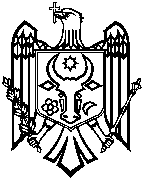 GUVERNUL REPUBLICII MOLDOVAH O T Ă R Â R E nr.__din_______________________ChișinăuPentru modificarea Hotărârii Guvernului nr.246/2010 cu privire la modul de aplicare a facilităților fiscale și vamale aferente realizării proiectelor de asistență tehnică şi investițională în derulare, care cad sub incidența tratatelor internaționale la care Republica Moldova este parte”Guvernul HOTĂRĂȘTE:Hotărârea Guvernului nr.246/2010 cu privire la modul de aplicare a facilităților fiscale şi vamale aferente realizării proiectelor de asistenţă tehnică şi investiţională în derulare, care cad sub incidenţa tratatelor internaţionale la care Republica Moldova este parte (Monitorul Oficial al Republicii Moldova, 2010, nr.52-53, art.308), se modifică după cum urmează:în anexa nr.1:Capitolul IV:pozițiile 42, 48, 50, 51, 604 se exclud;se completează cu poziția 6019, cu următorul cuprins:Capitolul VI se completează cu pozițiile 664-665, cu următorul cuprins:Capitolul VII se completează cu pozițiile 7110-7111, cu următorul cuprins:Capitolul VIII se completează cu poziția 8014, cu următorul cuprins:Capitolul IX:la poziția 904, coloana 3 și 4, se completează cu textul: „Asociația Obștească „Asociația Consumatorilor de Artă”; „Asociația Obștească „Asociația de jocuri intelectuale din Republica Moldova””;Capitolul XII:la poziția 945, coloana 4 se completează cu textul : „Asociația Obștească „Asociația Psihologilor Tighina””;Capitolul XX se completează cu pozițiile 12912-12915, cu următorul cuprins:Capitolul XXI:la poziția 1309, coloana 5 se completează cu textul:„ Studioul „Moldova-Film” S.A”;se completează cu poziția 13011, cu următorul cuprins:Capitolul XXIII se completează cu pozițiile 1438-1439, cu următorul cuprins:Capitolul XXVI se completează cu pozițiile 15810-15818, cu următorul cuprins:Capitolul XXVII se completează cu pozițiile 16522-16527, cu următorul cuprins:Capitolul XXIX se completează cu pozițiile 19220-19221, cu următorul cuprins:Capitolul XXXII:la poziția 293120, coloana 4, se completează cu textul:„ „Archidata” S.R.L; Asociația Obștească „Centrul de Resurse”; IBF International Consulting SA; Consorțiul B&S Europe”.se completează cu pozițiile 293126-293130,  cu următorul cuprins:Capitolul XXXIX se completează cu pozițiile 3093-3094, cu următorul cuprins:Anexa nr.2:poziția 6 va avea următorul conținut:se completează cu pozițiile 54-55, cu următorul cuprins:Prezenta hotărâre intră în vigoare la data publicării în Monitorul Oficial al Republicii Moldova. Prim-ministru							Ion CHICUContrasemnează:Viceprim-ministru, Ministru al Finanțelor					Serghei PUȘCUȚAMINISTERUL FINANŢELORAL REPUBLICII MOLDOVA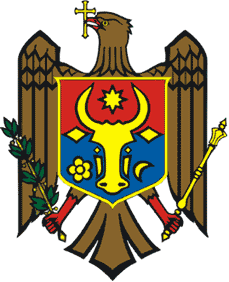 МИНИСТЕРСТВО ФИНАНСОВРЕСПУБЛИКИ МОЛДОВАMD-2005, mun.Chişinău, str.Constantin Tănase, 7www.mf.gov.md, tel.(022) 26-26-00, fax 022-26-25-17MD-2005, mun.Chişinău, str.Constantin Tănase, 7www.mf.gov.md, tel.(022) 26-26-00, fax 022-26-25-17MD-2005, mun.Chişinău, str.Constantin Tănase, 7www.mf.gov.md, tel.(022) 26-26-00, fax 022-26-25-1719.11.201919.11.2019nr.11/2-03/357/1014La nr.---CEREREprivind înregistrarea de către Cancelaria de Stata proiectelor de acte ale Guvernului CEREREprivind înregistrarea de către Cancelaria de Stata proiectelor de acte ale Guvernului CEREREprivind înregistrarea de către Cancelaria de Stata proiectelor de acte ale Guvernului Nr.
crt.Criterii de înregistrareNota autorului1.Categoria şi denumirea proiectuluiProiectul Hotărârii Guvernului pentru modificarea Hotărârii Guvernului nr.246 din 8 aprilie 20102.Autoritatea care a elaborat proiectulMinisterul Finanțelor3.Justificarea depunerii cereriiPct. 10, pct. 31 din Anexa nr.1 la HG 377/25.04.20184.Lista autorităţilor şi instituţiilor a căror avizare este necesarăCancelaria de StatMinisterul JustițieiCentrul Național AnticorupțieMinisterul Afacerilor Externe și Integrării EuropeneMinisterul Agriculturii, Dezvoltării Regionale și MediuluiMinisterul Sănătății, Muncii și Protecției SocialeMinisterul Afacerilor InterneBiroul Național de StatisticăMinisterul ApărăriiBiroul de ReintegrareMinisterul Economiei și Infrastructurii5.Termenul-limită pentru depunerea avizelor/expertizelor3 zile lucrătoare6.Persoana responsabilă de promovarea proiectuluiRotaru Mariana, consultant principal, Secția Asistență Financiară Externă, Direcția Investiții Publice și Asistență Financiară ExternăTel. 022 26 26 87E-mail: mariana.rotaru@mf.gov.md7.Anexe1. Proiectul Hotărârii Guvernului2. Nota informativă8.Data şi ora depunerii cererii9.SemnăturaNr. d/o Numărul de înregistrareDenumirea proiectuluiInstituțiile implementatoareBeneficiariiBaza legală6019.8721142312633Laboratorul de Inovații din Moldova (MiLab) IIProgramul Națiunilor Unite pentru DezvoltareCancelaria de StatAcordul-tip de asistenţă tehnică dintre Guvernul Republicii Moldova şi Programul Naţiunilor Unite pentru Dezvoltare, semnat la 2 octombrie 1992 şi intrat în vigoare la 2 octombrie 1992664.8721169012812Consolidarea capacităților administrative ale MADRM pentru implementarea politicii de promovare a produselor agro-alimentareOrganizația Națiunilor Unite pentru Alimentație și AgriculturăMinisterul Agriculturii, Dezvoltării Regionale și MediuluiAcordul de bază privind asistența acordată de Programul Națiunilor Unite pentru Dezvoltare Guvernului Moldovei, semnat la 2 octombrie 1992 şi intrat în vigoare la 2 octombrie 1992665.8721169012814Suport pentru îmbunătățirea sistemului statisticii agricoleOrganizația Națiunilor Unite pentru Alimentație și AgriculturăBiroul Național de Statistică;Ministerul Agriculturii, Dezvoltării Regionale și MediuluiAcordul de bază privind asistența acordată de Programul Națiunilor Unite pentru Dezvoltare Guvernului Moldovei, semnat la 2 octombrie 1992 şi intrat în vigoare la 2 octombrie 19927110.8721169012734Suport pentru planificarea acțiunilor la nivel național în vederea reducerii poluanților climatici de scurtă durată în MoldovaInstitutul de Chimie al Academiei de Științe a MoldoveiMinisterul Agriculturii, Dezvoltării Regionale și MediuluiAcordul de bază privind asistența acordată de Programul Națiunilor Unite pentru Dezvoltare Guvernului Moldovei, semnat la 2 octombrie 1992 şi intrat în vigoare la 2 octombrie 19927111.8721153112869Moldova: Pregătirea Comunicării Naționale Cinci (CN5) în conformitate cu prevederile Convenției-Cadru a Națiunilor Unite cu privire la schimbările Climatice (CONUSC)Instituția Publică „Unitatea de Implementare a Proiectelor în domeniul Mediului”Ministerul Agriculturii, Dezvoltării Regionale și MediuluiAcordul de bază privind asistența acordată de Programul Națiunilor Unite pentru Dezvoltare Guvernului Moldovei, semnat la 2 octombrie 1992 şi intrat în vigoare la 2 octombrie 1992Nr. d/o Numărul de înregistrareDenumirea proiectuluiInstituțiile implementatoareBeneficiariiBaza legală8014.8721163312689Îmbunătățirea disponibilității surselor de date administrative pentru măsurarea progresului privind implementarea agendei Conferinței Internaționale pentru Populație și Dezvoltare în contextul Obiectivelor de Dezvoltare Durabilă 2030Fondul Națiunilor Unite pentru Populație;Biroul Național de Statistică;Asociația Obștească „Centrul Analitic Independent Expert-Grup”;Centrul pentru Politici și Analize în Sănătate;Asociația Obștească„ Centrul de Drept al Femeilor”Ministerul Sănătății, Muncii și Protecției Sociale;Biroul Național de StatisticăAcordul de bază privind asistența acordată de Programul Națiunilor Unite pentru Dezvoltare Guvernului Moldovei, semnat la 2 octombrie 1992 şi intrat în vigoare la 2 octombrie 1992Nr. d/o Numărul de înregistrareDenumirea proiectuluiInstituțiile implementatoareBeneficiariiBaza legală12912.8721131212503Construcția Unității de Pompieri și Salvatori UngheniSocietatea Comercială „Prestigiu-AZ” S.R.LInspectoratul General pentru Situații de Urgență;Ministerul Afacerilor InterneAcordul dintre Guvernul Statelor Unite ale Americii şi Guvernul Republicii Moldova cu privire la cooperare în vederea facilitării acordării asistenţei, semnat la Chişinău la 21 martie 1994 și intrat în vigoare la 21 martie 199412913.8721131212496Renovarea Centrului de Sănătate Dubăsarii Vechi-Proiectare și ConstrucțieSocietatea Comercială „Prestigiu-AZ” S.R.LConsiliul raional CriuleniAcordul dintre Guvernul Statelor Unite ale Americii şi Guvernul Republicii Moldova cu privire la cooperare în vederea facilitării acordării asistenţei, semnat la Chişinău la 21 martie 1994 și intrat în vigoare la 21 martie 199412914.8721131212564Proiectarea și Construcția Atelierului de Mentenanță a Autovehiculelor Militare în ChișinăuSocietatea Comercială „Prestigiu-AZ” S.R.LMinisterul ApărăriiAcordul dintre Guvernul Statelor Unite ale Americii şi Guvernul Republicii Moldova cu privire la cooperare în vederea facilitării acordării asistenţei, semnat la Chişinău la 21 martie 1994 și intrat în vigoare la 21 martie 199412915.8721131212879Stația de pompieri și salvatori Anenii Noi-Proiectare și ConstrucțieSocietatea Comercială „Prestigiu-AZ” S.R.LInspectoratul General pentru Situații de Urgență;Ministerul Afacerilor InterneAcordul dintre Guvernul Statelor Unite ale Americii şi Guvernul Republicii Moldova cu privire la cooperare în vederea facilitării acordării asistenţei, semnat la Chişinău la 21 martie 1994 și intrat în vigoare la 21 martie 1994Nr. d/o Numărul de înregistrareDenumirea proiectuluiInstituțiile implementatoareBeneficiariiBaza legală13011.8721170312834Accesul la Justiție în MoldovaReprezentanța companiei „Millennium DPI Partners, LLC” în MoldovaReprezentanța companiei „Millennium DPI Partners, LLC” în MoldovaAcordul dintre Guvernul Statelor Unite ale Americii şi Guvernul Republicii Moldova cu privire la cooperare în vederea facilitării acordării asistenţei, semnat la Chişinău la 21 martie 1994 şi intrat în vigoare la 21 martie 1994Nr. d/o Numărul de înregistrareDenumirea proiectuluiInstituțiile implementatoareBeneficiariiBaza legală1438.8721166112741Suport pentru fortificarea capacităților Centrului Național de Inovații Digitale în Educație „Clasa Viitorului”Fundația pentru Dezvoltare din Republica MoldovaCentrul Național de Inovații Digitale în Educație „Clasa Viitorului”Acordul dintre Guvernul Republicii Moldova şi Guvernul Principatului Liechtenstein privind asistenţa umanitară şi cooperarea tehnică, semnat la Bruxelles la 5 septembrie 2007, ratificat prin Legea nr.312/2007 şi intrat în vigoare la 17 martie 20081439.872114212322Consolidarea capacităților PEPCP pentru promovarea educației centrate pe elev Asociația Obștească „Programul Educațional Pas cu Pas”Școala primară-grădinița nr.152 din Chișinău;Grădinița nr. 43 din mun. Bălți; Universitatea de Stat din Comrat;Liceul Teoretic ,,Alecu Russo” din Orhei;Universitatea de Stat „Alecu Russo” din Bălți; Grădinița nr. 4 din Orhei;Liceul Teoretic „Vasile Vasilache” din Chișinău; Grădinița nr. 9 din Comrat;Școala primară-grădinița nr. 120 din Chișinău;Grădinița nr. 216 din Chișinău;Universitatea de Stat din Tiraspol;Liceul Teoretic „Mihai Eminescu” din Comrat;Liceul Teoretic „Vasile Alecsandri” din mun. Bălți;Colegiul pedagogic „Mihai Eminescu” din Soroca;Grădinița nr. 91 din Chișinău; Liceul Teoretic „Petru Rareș” din Soroca;Grădinița nr. 36 din mun. Bălți;Grădinița nr. 16 din Soroca;Colegiul pedagogic „Vasile Lupu” din OrheiAcordul dintre Guvernul Republicii Moldova şi Guvernul Principatului Liechtenstein privind asistenţa umanitară şi cooperarea tehnică, semnat la Bruxelles la 5 septembrie 2007, ratificat prin Legea nr.312/2007 şi intrat în vigoare la 17 martie 2008Nr. d/o Numărul de înregistrareDenumirea proiectuluiInstituțiile implementatoareBeneficiariiBaza legală15810.8721127212724Blocuri sanitare moderneLiceul Teoretic „Vasile Anestiade”, s.Sărătenii VechiLiceul Teoretic „Vasile Anestiade”, s.Sărătenii VechiAcordul dintre Guvernul Republicii Moldova şi Guvernul Republicii Slovace privind cooperarea pentru dezvoltare, semnat la Bratislava la 16 octombrie 2013, ratificat prin Legea nr.14/2014 și intrat în vigoare la 22 mai 201415811.8721127212725Mergem organicMănăstirea ZăbriceniMănăstirea ZăbriceniAcordul dintre Guvernul Republicii Moldova şi Guvernul Republicii Slovace privind cooperarea pentru dezvoltare, semnat la Bratislava la 16 octombrie 2013, ratificat prin Legea nr.14/2014 și intrat în vigoare la 22 mai 201415812.8721127212726Preluarea controlului asupra diabetului Asociația Obștească „HOMECARE”Asociația Obștească „HOMECARE”Acordul dintre Guvernul Republicii Moldova şi Guvernul Republicii Slovace privind cooperarea pentru dezvoltare, semnat la Bratislava la 16 octombrie 2013, ratificat prin Legea nr.14/2014 și intrat în vigoare la 22 mai 201415813.8721127212729Împreună înainteAsociația Obștească „Dătătorul de Speranță” Asociația Obștească „Dătătorul de Speranță”Acordul dintre Guvernul Republicii Moldova şi Guvernul Republicii Slovace privind cooperarea pentru dezvoltare, semnat la Bratislava la 16 octombrie 2013, ratificat prin Legea nr.14/2014 și intrat în vigoare la 22 mai 201415814.8721127212728Reconstrucția sistemului de canalizare și apă la Grădinița nr.1 din CăușeniPrimăria or. CăușeniPrimăria or. CăușeniAcordul dintre Guvernul Republicii Moldova şi Guvernul Republicii Slovace privind cooperarea pentru dezvoltare, semnat la Bratislava la 16 octombrie 2013, ratificat prin Legea nr.14/2014 și intrat în vigoare la 22 mai 201415815.8721127212727Asigurarea condițiilor de igienă și igienizare la Grădinița nr.27 din mun. BălțiPrimăria or. BălțiPrimăria or. BălțiAcordul dintre Guvernul Republicii Moldova şi Guvernul Republicii Slovace privind cooperarea pentru dezvoltare, semnat la Bratislava la 16 octombrie 2013, ratificat prin Legea nr.14/2014 și intrat în vigoare la 22 mai 201415816.8721127212723Aprovizionarea clinicii rurale cu apă caldă și încălzireAmbulatorul medical s.Blijnii HutorAmbulatorul medical s.Blijnii HutorAcordul dintre Guvernul Republicii Moldova şi Guvernul Republicii Slovace privind cooperarea pentru dezvoltare, semnat la Bratislava la 16 octombrie 2013, ratificat prin Legea nr.14/2014 și intrat în vigoare la 22 mai 201415817.8721127212730Infrastructura digitală pentru antreprenoriat social ruralAgenţia Slovacă pentru Cooperare Internaţională şi Dezvoltare;Asociația Obștească Centrul de Informare și Resurse „Pro Bono”Asociația Obștească Centrul de Informare și Resurse „Pro Bono”Acordul dintre Guvernul Republicii Moldova şi Guvernul Republicii Slovace privind cooperarea pentru dezvoltare, semnat la Bratislava la 16 octombrie 2013, ratificat prin Legea nr.14/2014 și intrat în vigoare la 22 mai 201415818.8721169012739Suport pentru aplicarea legislației privind deșeurile în Republica MoldovaInstituția Publică „Unitatea de Implementare a Proiectelor în domeniul Mediului” Ministerul Agriculturii, Dezvoltării Regionale și MediuluiAcordul dintre Guvernul Republicii Moldova şi Guvernul Republicii Slovace privind cooperarea pentru dezvoltare, semnat la Bratislava la 16 octombrie 2013, ratificat prin Legea nr.14/2014 și intrat în vigoare la 22 mai 2014Nr. d/o Numărul de înregistrareDenumirea proiectuluiInstituțiile implementatoareBeneficiariiBaza legală16522.8721150612815Proiectul privind modernizarea echipamentului medical în cadrul Spitalului Raional TeleneștiAmbasada Japoniei în Republica MoldovaIMSP Spitalul Raional TeleneștiAcordul dintre Guvernul Republicii Moldova şi Guvernul Japoniei privind cooperarea tehnică, semnat la Chişinău la 14 mai 2008, ratificat prin Legea nr.225/2008 şi intrat în vigoare la 5 decembrie 200816523.8721169512817Proiectul de îmbunătățire a mediului sanitar la liceul din satul HîrbovățAmbasada Japoniei în Republica MoldovaLiceul Teoretic „Ion Creangă”, satul HîrbovățAcordul dintre Guvernul Republicii Moldova şi Guvernul Japoniei privind cooperarea tehnică, semnat la Chişinău la 14 mai 2008, ratificat prin Legea nr.225/2008 şi intrat în vigoare la 5 decembrie 200816524.8721170212829Proiectul de îmbunătățire a mediului educațional la grădinița din satul TuzaraAmbasada Japoniei în Republica MoldovaPrimăria comunei Tuzara, raionul CălărașiAcordul dintre Guvernul Republicii Moldova şi Guvernul Japoniei privind cooperarea tehnică, semnat la Chişinău la 14 mai 2008, ratificat prin Legea nr.225/2008 şi intrat în vigoare la 5 decembrie 200816525.8721170112828Proiectul de îmbunătățire a mediului educațional la grădinița nr.14 din municipiul CahulAmbasada Japoniei în Republica MoldovaPrimăria municipiului CahulAcordul dintre Guvernul Republicii Moldova şi Guvernul Japoniei privind cooperarea tehnică, semnat la Chişinău la 14 mai 2008, ratificat prin Legea nr.225/2008 şi intrat în vigoare la 5 decembrie 200816526.8721169712831Proiectul de îmbunătățire a mediului educațional la grădinița nr.5 din municipiul ComratAmbasada Japoniei în Republica MoldovaPrimăria Municipiului Comrat Acordul dintre Guvernul Republicii Moldova şi Guvernul Japoniei privind cooperarea tehnică, semnat la Chişinău la 14 mai 2008, ratificat prin Legea nr.225/2008 şi intrat în vigoare la 5 decembrie 200816527.8721170012818Proiectul pentru îmbunătățirea mediului educațional la instituția de învățământ Școala Profesională din municipiul Orhei Ambasada Japoniei în Republica MoldovaInstituția de Învățămînt Școala Profesională din or. OrheiAcordul dintre Guvernul Republicii Moldova şi Guvernul Japoniei privind cooperarea tehnică, semnat la Chişinău la 14 mai 2008, ratificat prin Legea nr.225/2008 şi intrat în vigoare la 5 decembrie 2008Nr. d/o Numărul de înregistrareDenumirea proiectuluiInstituțiile implementatoareBeneficiariiBaza legală19220.8721112912659Construcția stației de epurare a apelor în orașul BriceniConsorțium „Briceni WWTP”;Ircon s.r.o;Ekosystem s.r.o;Boncom S.R.LPrimăria orașului Briceni;Î.M. Gospodăria Comunal –Locativă BriceniAcordul dintre Guvernul Republicii Moldova şi Guvernul Republicii Cehe privind cooperarea pentru dezvoltare, semnat la Chişinău la 23 noiembrie 2012, ratificat prin Legea nr.9/2013 şi intrat în vigoare la 18 aprilie 201319221.8721162112427Implementarea Sistemului de monitorizare a condițiilor meteo pe drumurile din Republica MoldovaProgramul Națiunilor Unite pentru Dezvoltare;CROSS Zlin, a.s.Ministerul Economiei și Infrastructurii;Ministerul Economiei și Infrastructurii;Î.S. „Administrația de Stat a Drumurilor”Acordul dintre Guvernul Republicii Moldova şi Guvernul Republicii Cehe privind cooperarea pentru dezvoltare, semnat la Chişinău la 23 noiembrie 2012, ratificat prin Legea nr.9/2013 şi intrat în vigoare la 18 aprilie 2013Nr. d/o Numărul de înregistrareDenumirea proiectuluiInstituțiile implementatoareBeneficiariiBaza legală293126.8721168312696Îmbunătățirea prevenirii, pregătirii și răspunsului la dezastrele chimice și naturale care afectează simultan țările participante, printr-o serie de exerciții, pentru testarea și consolidarea capacităților naționale, utilizarea Mecanismului de protecție civilă a Uniunii Europene, și cooperare internațională (EU-CHEM-REACT 2)Inspectoratul General pentru Situații de UrgențăInspectoratul General pentru Situații de UrgențăAcordul-cadru dintre Guvernul Republicii Moldova şi Comisia Comunităţilor Europene privind asistenţa externă, semnat la Bruxelles la 11 mai 2006, ratificat prin Legea nr.426-XVI din 27 decembrie 2006 și intrat în vigoare la 11 iunie 2012293127.8721166912502Programul eTwinningUniversitatea Tehnică din MoldovaUniversitatea Tehnică din MoldovaAcordul-cadru dintre Guvernul Republicii Moldova şi Comisia Comunităţilor Europene privind asistenţa externă, semnat la Bruxelles la 11 mai 2006, ratificat prin Legea nr.426-XVI din 27 decembrie 2006 și intrat în vigoare la 11 iunie 2012293128.8721167812652Creșterea Comerțului și Modernizarea Apiculturii și Sectoarelor Conexe în bazinul Mării Negre, ITM BEE, BSB 136Centrul de Business din CahulCentrul de Business din CahulAcordul-cadru dintre Guvernul Republicii Moldova şi Comisia Comunităţilor Europene privind asistenţa externă, semnat la Bruxelles la 11 mai 2006, ratificat prin Legea nr.426-XVI din 27 decembrie 2006 și intrat în vigoare la 11 iunie 2012293129.8721153112406Uniunea Europeană pentru MediuProgramul de Mediu al Națiunilor Unite; Comisia Economică a Organizației Națiunilor Unite pentru Europa; Banca Mondială;Organizaţia Naţiunilor Unite pentru Dezvoltare Industrială;Organizația pentru Cooperare și Dezvoltare Economică;Ministerul Agriculturii, Dezvoltării Regionale și Mediului;Ministerul Economiei și Infrastructurii;Acordul-cadru dintre Guvernul Republicii Moldova şi Comisia Comunităţilor Europene privind asistenţa externă, semnat la Bruxelles la 11 mai 2006, ratificat prin Legea nr.426-XVI din 27 decembrie 2006 și intrat în vigoare la 11 iunie 2012293130.8721123512592Asistență tehnică pentru susținerea Biroului Național de Statistică din Republica Moldova, Societa Geografica Italiana în consorțium cu Institutul National de Statistică din Italia, Danemarca, PoloniaBiroulNațional de StatisticăAcordul-cadru dintre Guvernul Republicii Moldova şi Comisia Comunităţilor Europene privind asistenţa externă, semnat la Bruxelles la 11 mai 2006, ratificat prin Legea nr.426-XVI din 27 decembrie 2006 și intrat în vigoare la 11 iunie 2012Nr. d/o Numărul de înregistrareDenumirea proiectuluiInstituțiile implementatoareBeneficiariiBaza legală3093.8721152812630Programul comun ONU pentru consolidarea drepturilor omului pe malul stâng al NistruluiOrganizația Internațională pentru Migrație; Programul Națiunilor Unite pentru Dezvoltare;Fondul Națiunilor Unite pentru Copii;Biroul Națiunilor Unite pentru Droguri și Criminalitate;Oficiul Înaltului Comisar pentru Drepturile Omului; Programul Comun al Națiunilor Unite privind HIV/SIDABiroul pentru reintegrareAcordul dintre Republica Moldova şi Suedia privind termenele şi condiţiile generale ale cooperării pentru dezvoltare, semnat la 2 iulie 2018, ratificat prin Legea nr.222/2018 şi intrat în vigoare la 2 aprilie 2019 3094.8721168912721Suport pentru activitatea Fundației Est- Europene 2017-2020Asociația Obștească „Fundația Est- Europeană” Asociația Obștească „Fundația Est- Europeană”Acordul dintre Republica Moldova şi Suedia privind termenele şi condiţiile generale ale cooperării pentru dezvoltare, semnat la 2 iulie 2018, ratificat prin Legea nr.222/2018 şi intrat în vigoare la 2 aprilie 2019Nr.d/oDоnator/proiect/instituția-beneficiarăBaza legalăComponentelescutite6.Ministerul Mediului „Programul de dezvoltare a Serviciilor de Aprovizionare cu Apă Potabilă” Acordul de împrumut dintre Republica Moldova şi Banca Europeană pentru Reconstrucţie şi Dezvoltare (Programul de Dezvoltare a Serviciilor de Aprovizionare cu Apă Potabilă), semnat la Chişinău la 16 iunie 2010, Legea nr.203 din 16 iulie 2010Integral6.Ministerul Mediului „Programul de dezvoltare a Serviciilor de Aprovizionare cu Apă Potabilă” Grantul ENPI/2010/019549-MD-04Integral6.Ministerul Mediului „Programul de dezvoltare a Serviciilor de Aprovizionare cu Apă Potabilă” Programul de dezvoltare a reţelei de regii apă-canal în Republica Moldova (contribuţia NIF) Integral6.Ministerul Mediului „Programul de dezvoltare a Serviciilor de Aprovizionare cu Apă Potabilă” Contractul de finanţare dintre Republica Moldova şi Banca Europeană de Investiţii pentru realizarea Programului de dezvoltare a serviciilor de aprovizionare cu apă potabilă, semnat la Bruxelles la 16 septembrie 2010, ratificat prin Legea nr.13 din 11 februarie 2011IntegralNr.d/oDоnator/proiect/instituția-beneficiarăBaza legalăComponentelescutite54.Agenția de MediuMinisterul Agriculturii, Dezvoltării Regionale și MediuluiProiectul „Eliminarea și distrugerea pesticidelor inutilizabile din regiunea transnistreană a Republicii Moldova. Faza 2”ID AMP: 8721170412833Memorandum de Înțelegere între Organizația pentru Securitate și Cooperare în Europa Misiunea în Moldova și Ministerul Agriculturii, Dezvoltării Regionale și Mediuluicu privire la implementarea proiectului „Eliminarea și distrugerea pesticidelor inutilizabile din regiunea transnistreană a Republicii Moldova. Faza 2”, semnat la 04.10.2019Integral55.Comisia Națională a Pieței FinanciareProiectul „Sprijinirea proiectului de Reziliență Rurală IFAD în Moldova -Dezvoltarea capacității asociațiilor de economii și împrumut” ID AMP:8721166212809Acordul de Grant între Fondul Internațional de Dezvoltare în Agricultură și Comisia Națională a Pieței Financiare cu privire la implementarea proiectului „Sprijinirea proiectului de Reziliență Rurală IFAD în Moldova -Dezvoltarea capacității asociațiilor de economii și împrumut”, semnat la 30.11.2018Integral